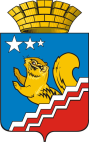 Свердловская областьГЛАВА ВОЛЧАНСКОГО ГОРОДСКОГО ОКРУГАпостановление26.12.2023 года		             	                                                                               № 690г. ВолчанскО внесении изменений в муниципальную программу Волчанского городского округа «Обеспечение общественной безопасности на территории Волчанского городского округа на 2021-2026 годы» В соответствии с Решением Волчанской городской Думы  от 16.12.2022 года № 82 «О бюджете Волчанского городского округа на 2023 год и плановый период 2024 и 2025 годов», Решением Волчанской городской Думы от 25.12.2023 года № 67 «О бюджете Волчанского городского округа на 2024 год и плановый период 2025 и 2026 годов»,  постановлением главы Волчанского городского округа от 20.11.2013 года № 921 «Об утверждении Порядка формирования и реализации муниципальных программ Волчанского городского округа» (с изменениями от 24.09.2015 года № 691, от 18.08.2017 года № 393, от 20.07.2020 года № 286, 05.09.2022 года № 339), в целях реализации мер, направленных на обеспечение безопасности граждан Волчанского городского округа,ПОСТАНОВЛЯЮ:Внести в муниципальную программу Волчанского городского округа «Обеспечение общественной безопасности на территории Волчанского городского округа на 2021-2026 годы», утвержденную постановлением главы Волчанского городского округа от 30.12.2020 года № 589 «Об утверждении муниципальной программы Волчанского городского округа «Обеспечение общественной безопасности на территории Волчанского городского округа на 2021-2026 годы» (с изменениями от 09.06.2021 года № 237, от 29.12.2022 года № 587) следующие изменения:пункт 6 паспорта  муниципальной программы изложить в следующей редакции:1.2. в разделе 4 таблицу изложить в следующей редакции:(тысяч  рублей)1.3. приложение № 2 изложить в новой редакции (прилагается);Настоящее постановление разместить на официальном сайте Волчанского городского округа в сети Интернет www.volchansk-adm.ru.Контроль за исполнением настоящего постановления оставляю за собой.Исполняющий обязанностиглавы городского округа						    О.В.АдельфинскаяПЛАН МЕРОПРИЯТИЙ МУНИЦИПАЛЬНОЙ ПРОГРАММЫ ВОЛЧАНСКОГО ГОРОДСКОГО ОКРУГА«ОБЕСПЕЧЕНИЕ ОБЩЕСТВЕННОЙ БЕЗОПАСНОСТИ НА ТЕРРИТОРИИ ВОЛЧАНСКОГО ГОРОДСКОГО ОКРУГА НА 2021-2026 ГОДЫ»Объемы финансированиямуниципальной программыпо годам реализацииВСЕГО:  64579,36000 тысяч рублей,в том числе:2021 год – 9130,6 тысяч рублей;2022 год – 9556,71248 тысяч рублей;2023 год – 15935,64152 тысяч рублей;2024 год –   8297,10000 тысяч рублей;2025 год — 10789,15300 тысяч рублей;2026 год — 10870,15300 тысяч рублейиз них:федеральный бюджет: 4569,10000 тысяч рублей, в том числе:2021 год – 611,2 тысяч рублей;2022 год – 626,3 тысяч рублей;2023 год – 672,9 тысяч рублей;2024 год – 806,1 тысяч рублей;2025 год – 886,8 тысяч рублей;2026 год – 966,8 тысяч рублей;областной бюджет: 75,3 тысяч рублей,в том числе:2021 год – 0,0 тысяч рублей;2022 год – 0,0 тысяч рублей;2023 год — 75,3 тысяч рублей;2024 год - 0,0 тысяч рублей;2025 год – 0,0 тысяч рублей;2026 год – 0,0 тысяч рублей.местный бюджет: 59934,96 тысяч рублей, в том числе:2021 год –8519,4 тысяч рублей;2022 год –8930,41248 тысяч рублей;2023 год –15187,44152 тысяч рублей;2024 год –7491,00000 тысяч рублей;2025 год –9903,35300 тысяч рублей;2026 год –9903,35300 тысяч рублей.внебюджетные источники:0,0 тысяч рублей, в том числе:2019 год – 0,0 тысяч рублей;2020 год – 0,0 тысяч рублей;2021 год - 0,0 тысяч рублей;2022 год - 0,0 тысяч рублей;2023 год – 0,0 тысяч рублей;2024 год – 0,0 тысяч рублей.№ строкиВиды расходовВсего2021 год2022 год2023 год2024 год2025 год2026 год1234567891Всего по муниципальной программе:64579,369130,69556,7124815935,641528297,110789,15310870,1532Федеральный бюджет4569,1611,2626,3672,9806,1885,8966,83Областной бюджет75,30075,30004Местный бюджет59934,968519,48930,4124815187,4415274919903,3539903,3535Внебюджетные источники00000006Подпрограмма 1. «Обеспечение мероприятий по гражданской обороне, обеспечение мероприятий по защите населения и территории Волчанского городского округа от чрезвычайных ситуаций природного и техногенного характера»Подпрограмма 1. «Обеспечение мероприятий по гражданской обороне, обеспечение мероприятий по защите населения и территории Волчанского городского округа от чрезвычайных ситуаций природного и техногенного характера»Подпрограмма 1. «Обеспечение мероприятий по гражданской обороне, обеспечение мероприятий по защите населения и территории Волчанского городского округа от чрезвычайных ситуаций природного и техногенного характера»Подпрограмма 1. «Обеспечение мероприятий по гражданской обороне, обеспечение мероприятий по защите населения и территории Волчанского городского округа от чрезвычайных ситуаций природного и техногенного характера»Подпрограмма 1. «Обеспечение мероприятий по гражданской обороне, обеспечение мероприятий по защите населения и территории Волчанского городского округа от чрезвычайных ситуаций природного и техногенного характера»Подпрограмма 1. «Обеспечение мероприятий по гражданской обороне, обеспечение мероприятий по защите населения и территории Волчанского городского округа от чрезвычайных ситуаций природного и техногенного характера»Подпрограмма 1. «Обеспечение мероприятий по гражданской обороне, обеспечение мероприятий по защите населения и территории Волчанского городского округа от чрезвычайных ситуаций природного и техногенного характера»Подпрограмма 1. «Обеспечение мероприятий по гражданской обороне, обеспечение мероприятий по защите населения и территории Волчанского городского округа от чрезвычайных ситуаций природного и техногенного характера»7Федеральный бюджет00000008Областной бюджет75,30075,30009Местный бюджет58989,250188345,498838,6126615017,4415273219733,3539733,35310Внебюджетные источники000000011Всего по подпрограмме 159064,550188345,498838,6126615092,7415273219733,3539733,35312Подпрограмма 2. «Обеспечение первичных мер пожарной безопасности на территории Волчанского городского округа»Подпрограмма 2. «Обеспечение первичных мер пожарной безопасности на территории Волчанского городского округа»Подпрограмма 2. «Обеспечение первичных мер пожарной безопасности на территории Волчанского городского округа»Подпрограмма 2. «Обеспечение первичных мер пожарной безопасности на территории Волчанского городского округа»Подпрограмма 2. «Обеспечение первичных мер пожарной безопасности на территории Волчанского городского округа»Подпрограмма 2. «Обеспечение первичных мер пожарной безопасности на территории Волчанского городского округа»Подпрограмма 2. «Обеспечение первичных мер пожарной безопасности на территории Волчанского городского округа»Подпрограмма 2. «Обеспечение первичных мер пожарной безопасности на территории Волчанского городского округа»13Федеральный бюджет000000014Областной бюджет000000015Местный бюджет825,70982153,9191,7998215015014014016Внебюджетные источники000000017Всего по подпрограмме 2825,70982153,9191,7998215015014014018Подпрограмма 3. «Профилактика терроризма в Волчанском городском округе»Подпрограмма 3. «Профилактика терроризма в Волчанском городском округе»Подпрограмма 3. «Профилактика терроризма в Волчанском городском округе»Подпрограмма 3. «Профилактика терроризма в Волчанском городском округе»Подпрограмма 3. «Профилактика терроризма в Волчанском городском округе»Подпрограмма 3. «Профилактика терроризма в Волчанском городском округе»Подпрограмма 3. «Профилактика терроризма в Волчанском городском округе»Подпрограмма 3. «Профилактика терроризма в Волчанском городском округе»19Федеральный бюджет000000020Областной бюджет000000021Местный бюджет1202002020303022Внебюджетные источники000000023Всего по подпрограмме 31202002020303024Подпрограмма 4. «Осуществление первичного воинского учета на территории Волчанского городского округа»Подпрограмма 4. «Осуществление первичного воинского учета на территории Волчанского городского округа»Подпрограмма 4. «Осуществление первичного воинского учета на территории Волчанского городского округа»Подпрограмма 4. «Осуществление первичного воинского учета на территории Волчанского городского округа»Подпрограмма 4. «Осуществление первичного воинского учета на территории Волчанского городского округа»Подпрограмма 4. «Осуществление первичного воинского учета на территории Волчанского городского округа»Подпрограмма 4. «Осуществление первичного воинского учета на территории Волчанского городского округа»Подпрограмма 4. «Осуществление первичного воинского учета на территории Волчанского городского округа»25Федеральный бюджет4569,1611,2626,3672,9806,1885,8966,826Областной бюджет000000027Местный бюджет000000028Внебюджетные источники000000029Всего по подпрограмме 44569,1611,2626,3672,9806,1885,8966,8Приложение к постановлению главы Волчанского городского округа от_____________№_____Приложение № 2к муниципальной программе Волчанского городского округа «Обеспечение общественной безопасности на территории Волчанского городского округа на2021-2026 годы»№ п/пНаименование мероприятия/Источники расходовна финансированиеИсполнитель (соисполнитель) мероприятияОбъем расходов на выполнение мероприятия за счет всех источников ресурсного обеспечения, тысяч рублейОбъем расходов на выполнение мероприятия за счет всех источников ресурсного обеспечения, тысяч рублейОбъем расходов на выполнение мероприятия за счет всех источников ресурсного обеспечения, тысяч рублейОбъем расходов на выполнение мероприятия за счет всех источников ресурсного обеспечения, тысяч рублейОбъем расходов на выполнение мероприятия за счет всех источников ресурсного обеспечения, тысяч рублейОбъем расходов на выполнение мероприятия за счет всех источников ресурсного обеспечения, тысяч рублейОбъем расходов на выполнение мероприятия за счет всех источников ресурсного обеспечения, тысяч рублейОбъем расходов на выполнение мероприятия за счет всех источников ресурсного обеспечения, тысяч рублей№ п/пНаименование мероприятия/Источники расходовна финансированиеИсполнитель (соисполнитель) мероприятиявсего20212022202320242024202520261234567889101ВСЕГО ПО МУНИЦИПАЛЬНОЙ ПРОГРАММЕ, В ТОМ ЧИСЛЕ64579,360009130,600009556,7124815935,641528297,100008297,1000010789,1530010870,153002Федеральный бюджет4569,10000611,20000626,30000672,90000806,10000806,10000885,80000966,800003Областной бюджет75,300000,000000,0000075,300000,000000,000000,000000,000004Местный бюджет59934,960008519,400008930,4124815187,441527491,000007491,000009903,353009903,353005Внебюджетные источники0,000000,000000,000000,000000,000000,000000,000000,00000ПОДПРОГРАММА 1. ОБЕСПЕЧЕНИЕ МЕРОПРИЯТИЙ ПО ГРАЖДАНСКОЙ ОБОРОНЕ, ОБЕСПЕЧЕНИЕ МЕРОПРИЯТИЙ ПО ЗАЩИТЕ НАСЕЛЕНИЯ И ТЕРРИТОРИИ ВОЛЧАНСКОГО ГОРОДСКОГО ОКРУГА ОТ ЧРЕЗВЫЧАЙНЫХ СИТУАЦИЙ ПРИРОДНОГО И ТЕХНОГЕННОГО ХАРАКТЕРА И БЕЗОПАСНОСТИ НА ВОДНЫХ ОБЪЕКТАХПОДПРОГРАММА 1. ОБЕСПЕЧЕНИЕ МЕРОПРИЯТИЙ ПО ГРАЖДАНСКОЙ ОБОРОНЕ, ОБЕСПЕЧЕНИЕ МЕРОПРИЯТИЙ ПО ЗАЩИТЕ НАСЕЛЕНИЯ И ТЕРРИТОРИИ ВОЛЧАНСКОГО ГОРОДСКОГО ОКРУГА ОТ ЧРЕЗВЫЧАЙНЫХ СИТУАЦИЙ ПРИРОДНОГО И ТЕХНОГЕННОГО ХАРАКТЕРА И БЕЗОПАСНОСТИ НА ВОДНЫХ ОБЪЕКТАХПОДПРОГРАММА 1. ОБЕСПЕЧЕНИЕ МЕРОПРИЯТИЙ ПО ГРАЖДАНСКОЙ ОБОРОНЕ, ОБЕСПЕЧЕНИЕ МЕРОПРИЯТИЙ ПО ЗАЩИТЕ НАСЕЛЕНИЯ И ТЕРРИТОРИИ ВОЛЧАНСКОГО ГОРОДСКОГО ОКРУГА ОТ ЧРЕЗВЫЧАЙНЫХ СИТУАЦИЙ ПРИРОДНОГО И ТЕХНОГЕННОГО ХАРАКТЕРА И БЕЗОПАСНОСТИ НА ВОДНЫХ ОБЪЕКТАХПОДПРОГРАММА 1. ОБЕСПЕЧЕНИЕ МЕРОПРИЯТИЙ ПО ГРАЖДАНСКОЙ ОБОРОНЕ, ОБЕСПЕЧЕНИЕ МЕРОПРИЯТИЙ ПО ЗАЩИТЕ НАСЕЛЕНИЯ И ТЕРРИТОРИИ ВОЛЧАНСКОГО ГОРОДСКОГО ОКРУГА ОТ ЧРЕЗВЫЧАЙНЫХ СИТУАЦИЙ ПРИРОДНОГО И ТЕХНОГЕННОГО ХАРАКТЕРА И БЕЗОПАСНОСТИ НА ВОДНЫХ ОБЪЕКТАХПОДПРОГРАММА 1. ОБЕСПЕЧЕНИЕ МЕРОПРИЯТИЙ ПО ГРАЖДАНСКОЙ ОБОРОНЕ, ОБЕСПЕЧЕНИЕ МЕРОПРИЯТИЙ ПО ЗАЩИТЕ НАСЕЛЕНИЯ И ТЕРРИТОРИИ ВОЛЧАНСКОГО ГОРОДСКОГО ОКРУГА ОТ ЧРЕЗВЫЧАЙНЫХ СИТУАЦИЙ ПРИРОДНОГО И ТЕХНОГЕННОГО ХАРАКТЕРА И БЕЗОПАСНОСТИ НА ВОДНЫХ ОБЪЕКТАХПОДПРОГРАММА 1. ОБЕСПЕЧЕНИЕ МЕРОПРИЯТИЙ ПО ГРАЖДАНСКОЙ ОБОРОНЕ, ОБЕСПЕЧЕНИЕ МЕРОПРИЯТИЙ ПО ЗАЩИТЕ НАСЕЛЕНИЯ И ТЕРРИТОРИИ ВОЛЧАНСКОГО ГОРОДСКОГО ОКРУГА ОТ ЧРЕЗВЫЧАЙНЫХ СИТУАЦИЙ ПРИРОДНОГО И ТЕХНОГЕННОГО ХАРАКТЕРА И БЕЗОПАСНОСТИ НА ВОДНЫХ ОБЪЕКТАХПОДПРОГРАММА 1. ОБЕСПЕЧЕНИЕ МЕРОПРИЯТИЙ ПО ГРАЖДАНСКОЙ ОБОРОНЕ, ОБЕСПЕЧЕНИЕ МЕРОПРИЯТИЙ ПО ЗАЩИТЕ НАСЕЛЕНИЯ И ТЕРРИТОРИИ ВОЛЧАНСКОГО ГОРОДСКОГО ОКРУГА ОТ ЧРЕЗВЫЧАЙНЫХ СИТУАЦИЙ ПРИРОДНОГО И ТЕХНОГЕННОГО ХАРАКТЕРА И БЕЗОПАСНОСТИ НА ВОДНЫХ ОБЪЕКТАХПОДПРОГРАММА 1. ОБЕСПЕЧЕНИЕ МЕРОПРИЯТИЙ ПО ГРАЖДАНСКОЙ ОБОРОНЕ, ОБЕСПЕЧЕНИЕ МЕРОПРИЯТИЙ ПО ЗАЩИТЕ НАСЕЛЕНИЯ И ТЕРРИТОРИИ ВОЛЧАНСКОГО ГОРОДСКОГО ОКРУГА ОТ ЧРЕЗВЫЧАЙНЫХ СИТУАЦИЙ ПРИРОДНОГО И ТЕХНОГЕННОГО ХАРАКТЕРА И БЕЗОПАСНОСТИ НА ВОДНЫХ ОБЪЕКТАХПОДПРОГРАММА 1. ОБЕСПЕЧЕНИЕ МЕРОПРИЯТИЙ ПО ГРАЖДАНСКОЙ ОБОРОНЕ, ОБЕСПЕЧЕНИЕ МЕРОПРИЯТИЙ ПО ЗАЩИТЕ НАСЕЛЕНИЯ И ТЕРРИТОРИИ ВОЛЧАНСКОГО ГОРОДСКОГО ОКРУГА ОТ ЧРЕЗВЫЧАЙНЫХ СИТУАЦИЙ ПРИРОДНОГО И ТЕХНОГЕННОГО ХАРАКТЕРА И БЕЗОПАСНОСТИ НА ВОДНЫХ ОБЪЕКТАХПОДПРОГРАММА 1. ОБЕСПЕЧЕНИЕ МЕРОПРИЯТИЙ ПО ГРАЖДАНСКОЙ ОБОРОНЕ, ОБЕСПЕЧЕНИЕ МЕРОПРИЯТИЙ ПО ЗАЩИТЕ НАСЕЛЕНИЯ И ТЕРРИТОРИИ ВОЛЧАНСКОГО ГОРОДСКОГО ОКРУГА ОТ ЧРЕЗВЫЧАЙНЫХ СИТУАЦИЙ ПРИРОДНОГО И ТЕХНОГЕННОГО ХАРАКТЕРА И БЕЗОПАСНОСТИ НА ВОДНЫХ ОБЪЕКТАХПОДПРОГРАММА 1. ОБЕСПЕЧЕНИЕ МЕРОПРИЯТИЙ ПО ГРАЖДАНСКОЙ ОБОРОНЕ, ОБЕСПЕЧЕНИЕ МЕРОПРИЯТИЙ ПО ЗАЩИТЕ НАСЕЛЕНИЯ И ТЕРРИТОРИИ ВОЛЧАНСКОГО ГОРОДСКОГО ОКРУГА ОТ ЧРЕЗВЫЧАЙНЫХ СИТУАЦИЙ ПРИРОДНОГО И ТЕХНОГЕННОГО ХАРАКТЕРА И БЕЗОПАСНОСТИ НА ВОДНЫХ ОБЪЕКТАХ6Всего по подпрограмме, в том числе:59064,550188345,490008838,6126615092,741527321,000007321,000009733,353009733,353007Федеральный бюджет0,000000,000000,000000,000000,000000,000000,000000,000008Областной бюджет75,300000,000000,0000075,300000,000000,000000,000000,000009Местный бюджет58989,250188345,490008838,6126615017,441527321,000007321,000009733,353009733,3530010Внебюджетные источники0,000000,000000,000000,000000,000000,000000,000000,0000011Мероприятие 1. Обеспечение мероприятий по гражданской обороне, защите населения на территории Волчанского городского округа от чрезвычайных ситуаций природного и техногенного характера и безопасности на водных объектахАдминистрация Волчанского городского округа12Всего по мероприятию, в том числе:7925,143012546,090002552,07618105,97683321,00000321,000001200,000001200,0000013Федеральный бюджет0,000000,000000,000000,000000,000000,000000,000000,0000014Областной бюджет0,000000,000000,000000,000000,000000,000000,000000,0000015Местный бюджет7925,143012546,090002552,07618105,97683321,00000321,000001200,000001200,0000016Внебюджетные источники0,000000,000000,000000,000000,000000,000000,000000,0000017Мероприятие 2. Обеспечение деятельности Единой дежурно-диспетчерской службы Волчанского городского округаМуниципальное казенное учреждение «Управление городского хозяйства»18Всего по мероприятию, в том числе:51139,407175799,46286,5364814986,76469700070008533,3538533,35319Федеральный бюджет0000000020Областной бюджет75,30075,3000021Местный бюджет51064,107175799,46286,5364814911,46469700070008533,3538533,35322Внебюджетные источники00000000ПОДПРОГРАММА 2. ОБЕСПЕЧЕНИЕ ПЕРВИЧНЫХ МЕР ПОЖАРНОЙ БЕЗОПАСНОСТИ НА ТЕРРИТОРИИ ВОЛЧАНСКОГО ГОРОДСКОГО ОКРУГА.ПОДПРОГРАММА 2. ОБЕСПЕЧЕНИЕ ПЕРВИЧНЫХ МЕР ПОЖАРНОЙ БЕЗОПАСНОСТИ НА ТЕРРИТОРИИ ВОЛЧАНСКОГО ГОРОДСКОГО ОКРУГА.ПОДПРОГРАММА 2. ОБЕСПЕЧЕНИЕ ПЕРВИЧНЫХ МЕР ПОЖАРНОЙ БЕЗОПАСНОСТИ НА ТЕРРИТОРИИ ВОЛЧАНСКОГО ГОРОДСКОГО ОКРУГА.ПОДПРОГРАММА 2. ОБЕСПЕЧЕНИЕ ПЕРВИЧНЫХ МЕР ПОЖАРНОЙ БЕЗОПАСНОСТИ НА ТЕРРИТОРИИ ВОЛЧАНСКОГО ГОРОДСКОГО ОКРУГА.ПОДПРОГРАММА 2. ОБЕСПЕЧЕНИЕ ПЕРВИЧНЫХ МЕР ПОЖАРНОЙ БЕЗОПАСНОСТИ НА ТЕРРИТОРИИ ВОЛЧАНСКОГО ГОРОДСКОГО ОКРУГА.ПОДПРОГРАММА 2. ОБЕСПЕЧЕНИЕ ПЕРВИЧНЫХ МЕР ПОЖАРНОЙ БЕЗОПАСНОСТИ НА ТЕРРИТОРИИ ВОЛЧАНСКОГО ГОРОДСКОГО ОКРУГА.ПОДПРОГРАММА 2. ОБЕСПЕЧЕНИЕ ПЕРВИЧНЫХ МЕР ПОЖАРНОЙ БЕЗОПАСНОСТИ НА ТЕРРИТОРИИ ВОЛЧАНСКОГО ГОРОДСКОГО ОКРУГА.ПОДПРОГРАММА 2. ОБЕСПЕЧЕНИЕ ПЕРВИЧНЫХ МЕР ПОЖАРНОЙ БЕЗОПАСНОСТИ НА ТЕРРИТОРИИ ВОЛЧАНСКОГО ГОРОДСКОГО ОКРУГА.ПОДПРОГРАММА 2. ОБЕСПЕЧЕНИЕ ПЕРВИЧНЫХ МЕР ПОЖАРНОЙ БЕЗОПАСНОСТИ НА ТЕРРИТОРИИ ВОЛЧАНСКОГО ГОРОДСКОГО ОКРУГА.ПОДПРОГРАММА 2. ОБЕСПЕЧЕНИЕ ПЕРВИЧНЫХ МЕР ПОЖАРНОЙ БЕЗОПАСНОСТИ НА ТЕРРИТОРИИ ВОЛЧАНСКОГО ГОРОДСКОГО ОКРУГА.ПОДПРОГРАММА 2. ОБЕСПЕЧЕНИЕ ПЕРВИЧНЫХ МЕР ПОЖАРНОЙ БЕЗОПАСНОСТИ НА ТЕРРИТОРИИ ВОЛЧАНСКОГО ГОРОДСКОГО ОКРУГА.23Всего по подпрограмме, в том числе:825,70982153,9191,7998215015015014014024Федеральный бюджет0000000025Областной бюджет0000000026Местный бюджет825,70982153,9191,7998215015015014014027Внебюджетные источники0000000028Мероприятие 3. Мероприятия по пожарной безопасностиАдминистрация Волчанского городского округа28Всего по мероприятию, в том числе:825,70982153,9191,7998215015015014014030Федеральный бюджет0000000031Областной бюджет0000000032Местный бюджет825,70982153,9191,7998215015015014014033Внебюджетные источники00000000ПОДПРОГРАММА № 3. ПРОФИЛАКТИКА ТЕРРОРИЗМА В ВОЛЧАНСКОМ ГОРОДСКОМ ОКРУГЕПОДПРОГРАММА № 3. ПРОФИЛАКТИКА ТЕРРОРИЗМА В ВОЛЧАНСКОМ ГОРОДСКОМ ОКРУГЕПОДПРОГРАММА № 3. ПРОФИЛАКТИКА ТЕРРОРИЗМА В ВОЛЧАНСКОМ ГОРОДСКОМ ОКРУГЕПОДПРОГРАММА № 3. ПРОФИЛАКТИКА ТЕРРОРИЗМА В ВОЛЧАНСКОМ ГОРОДСКОМ ОКРУГЕПОДПРОГРАММА № 3. ПРОФИЛАКТИКА ТЕРРОРИЗМА В ВОЛЧАНСКОМ ГОРОДСКОМ ОКРУГЕПОДПРОГРАММА № 3. ПРОФИЛАКТИКА ТЕРРОРИЗМА В ВОЛЧАНСКОМ ГОРОДСКОМ ОКРУГЕПОДПРОГРАММА № 3. ПРОФИЛАКТИКА ТЕРРОРИЗМА В ВОЛЧАНСКОМ ГОРОДСКОМ ОКРУГЕПОДПРОГРАММА № 3. ПРОФИЛАКТИКА ТЕРРОРИЗМА В ВОЛЧАНСКОМ ГОРОДСКОМ ОКРУГЕПОДПРОГРАММА № 3. ПРОФИЛАКТИКА ТЕРРОРИЗМА В ВОЛЧАНСКОМ ГОРОДСКОМ ОКРУГЕПОДПРОГРАММА № 3. ПРОФИЛАКТИКА ТЕРРОРИЗМА В ВОЛЧАНСКОМ ГОРОДСКОМ ОКРУГЕПОДПРОГРАММА № 3. ПРОФИЛАКТИКА ТЕРРОРИЗМА В ВОЛЧАНСКОМ ГОРОДСКОМ ОКРУГЕ34Всего по подпрограмме, в том числе:120200202020303035Федеральный бюджет0000000036Областной бюджет0000000037Местный бюджет120200202020303038Внебюджетные источники0000000039Мероприятие 4. Организация и проведение заседаний антитеррористической комиссии в Волчанском городском округеАдминистрация Волчанского городского округа40Всего по мероприятию, в том числе:0000000041Федеральный бюджет0000000042Областной бюджет0000000043Местный бюджет0000000044Внебюджетные источники0000000045Мероприятие 5. Организация и проведение тренировок по отработке порядка действий при угрозе совершения или совершении террористического акта работников объектов (территорий), к антитеррористической защищенности которых установлены отдельные требования нормативными правовыми актами Российской Федерации, находящихся в муниципальной собственности или в ведении органов местного самоуправленияАдминистрация Волчанского городского округа46Всего по мероприятию, в том числе:10000202020303047Федеральный бюджет0000000048Областной бюджет0000000049Местный бюджет10000202020303050Внебюджетные источники0000000060Мероприятие 6. Приобретение наглядной агитации по противодействию терроризмаАдминистрация Волчанского городского округа61Всего по мероприятию, в том числе:202000000062Федеральный бюджет0000000063Областной бюджет0000000064Местный бюджет202000000065Внебюджетные источники0000000066Мероприятие 7. Обеспечение выпуска и размещения видео-аудио роликов и печатной продукции по вопросам профилактики терроризмаАдминистрация Волчанского городского округа67Всего по мероприятию, в том числе:0000000068Федеральный бюджет0000000069Областной бюджет0000000070Местный бюджет0000000071Внебюджетные источники0000000072Мероприятие 8. Организация и проведение проверок соответствия уровня антитеррористической защищенности объектов (территорий), находящихся в муниципальной собственности или в ведении органов местного самоуправления предъявляемым требованиямАдминистрация Волчанского городского округа73Всего по мероприятию, в том числе:0000000074Федеральный бюджет0000000075Областной бюджет0000000076Местный бюджет0000000077Внебюджетные источники0000000078 Мероприятие 9.  Организация и проведение информационно-пропагандистских мероприятий по разъяснению сущности терроризма и его общественной опасности, а также мероприятия, направленные на проведение адресной и индивидуальной работы с прибывающими в Волчанский городской округ лицами из Донецкой Народной Республики, Луганской Народной Республики, Запорожской области, Херсонской области и УкраиныАдминистрация Волчанского городского округа79Всего по мероприятию, в том числе:0000000080Федеральный бюджет0000000081Областной бюджет0000000082Местный бюджет0000000083Внебюджетные источники00000000ПОДПРОГРАММА 4. ОСУЩЕСТВЛЕНИЕ ПЕРВИЧНОГО ВОИНСКОГО УЧЕТА НА ТЕРРИТОРИИ ВОЛЧАНСКОГО ГОРОДСКОГО ОКРУГАПОДПРОГРАММА 4. ОСУЩЕСТВЛЕНИЕ ПЕРВИЧНОГО ВОИНСКОГО УЧЕТА НА ТЕРРИТОРИИ ВОЛЧАНСКОГО ГОРОДСКОГО ОКРУГАПОДПРОГРАММА 4. ОСУЩЕСТВЛЕНИЕ ПЕРВИЧНОГО ВОИНСКОГО УЧЕТА НА ТЕРРИТОРИИ ВОЛЧАНСКОГО ГОРОДСКОГО ОКРУГАПОДПРОГРАММА 4. ОСУЩЕСТВЛЕНИЕ ПЕРВИЧНОГО ВОИНСКОГО УЧЕТА НА ТЕРРИТОРИИ ВОЛЧАНСКОГО ГОРОДСКОГО ОКРУГАПОДПРОГРАММА 4. ОСУЩЕСТВЛЕНИЕ ПЕРВИЧНОГО ВОИНСКОГО УЧЕТА НА ТЕРРИТОРИИ ВОЛЧАНСКОГО ГОРОДСКОГО ОКРУГАПОДПРОГРАММА 4. ОСУЩЕСТВЛЕНИЕ ПЕРВИЧНОГО ВОИНСКОГО УЧЕТА НА ТЕРРИТОРИИ ВОЛЧАНСКОГО ГОРОДСКОГО ОКРУГАПОДПРОГРАММА 4. ОСУЩЕСТВЛЕНИЕ ПЕРВИЧНОГО ВОИНСКОГО УЧЕТА НА ТЕРРИТОРИИ ВОЛЧАНСКОГО ГОРОДСКОГО ОКРУГАПОДПРОГРАММА 4. ОСУЩЕСТВЛЕНИЕ ПЕРВИЧНОГО ВОИНСКОГО УЧЕТА НА ТЕРРИТОРИИ ВОЛЧАНСКОГО ГОРОДСКОГО ОКРУГАПОДПРОГРАММА 4. ОСУЩЕСТВЛЕНИЕ ПЕРВИЧНОГО ВОИНСКОГО УЧЕТА НА ТЕРРИТОРИИ ВОЛЧАНСКОГО ГОРОДСКОГО ОКРУГАПОДПРОГРАММА 4. ОСУЩЕСТВЛЕНИЕ ПЕРВИЧНОГО ВОИНСКОГО УЧЕТА НА ТЕРРИТОРИИ ВОЛЧАНСКОГО ГОРОДСКОГО ОКРУГАПОДПРОГРАММА 4. ОСУЩЕСТВЛЕНИЕ ПЕРВИЧНОГО ВОИНСКОГО УЧЕТА НА ТЕРРИТОРИИ ВОЛЧАНСКОГО ГОРОДСКОГО ОКРУГА84Всего по подпрограмме, в том числе:4569,1611,2626,3672,9806,1806,1885,8966,885Федеральный бюджет4569,1611,2626,3672,9806,1806,1885,8966,886Областной бюджет0000000087Местный бюджет0000000088Внебюджетные источники0000000089Мероприятие 10. Осуществление первичного воинского учета, где отсутствуют военные комиссариатыАдминистрация Волчанского городского округа90Всего по мероприятию, в том числе:4569,1611,2626,3672,9806,1806,1885,8966,891Федеральный бюджет4569,1611,2626,3672,9806,1806,1885,8966,892Областной бюджет0000000093Местный бюджет0000000094Внебюджетные источники00000000